VLADA REPUBLIKE HRVATSKEZagreb, 23. travnja 2020._______________________________________________________________Predlagatelj:  Ministarstvo turizma__________________________________________________________________________Predmet:   	Prijedlog zakona o dopuni Zakona o članarinama u turističkim zajednicama, s Konačnim prijedlogom zakona (predlagatelj: Božo Petrov, zastupnik u Hrvatskome saboru) - davanje mišljenja Hrvatskome saboru________________________________________________________________Banski dvori | Trg Sv. Marka 2  | 10000 Zagreb | tel. 01 4569 222 | vlada.gov.hrPrijedlogKlasa:Urbroj: Zagreb,PREDSJEDNIKU HRVATSKOGA SABORAPredmet:	Prijedlog zakona o dopuni Zakona o članarinama u turističkim zajednicama, s Konačnim prijedlogom zakona (predlagatelj: Božo Petrov, zastupnik u Hrvatskome saboru) - mišljenje VladeVeza:	Pismo Hrvatskoga sabora, klase: 334-01/20-01/01, urbroja: 65-20-03, od 3. travnja 2020. godine Na temelju članka 122. stavka 2. Poslovnika Hrvatskoga sabora (Narodne novine, br. 81/13, 113/16, 69/17 i 29/18), Vlada Republike Hrvatske o Prijedlogu zakona o dopuni Zakona o članarinama u turističkim zajednicama, s Konačnim prijedlogom zakona (predlagatelj: Božo Petrov, zastupnik u Hrvatskome saboru), daje sljedeće M I Š L J E N J EVlada Republike Hrvatske predlaže Hrvatskome saboru da ne prihvati Prijedlog zakona o dopuni Zakona o članarinama u turističkim zajednicama, s Konačnim prijedlogom zakona, koji je predsjedniku Hrvatskoga sabora podnio Božo Petrov, zastupnik u Hrvatskome saboru, aktom od 3. travnja 2020. godine, iz sljedećih razloga:Vlada Republike Hrvatske priprema novi krug mjera za olakšavanje poslovanja gospodarstvenika. U sklopu tih mjera razmotrit će se i navedeni prijedlog. Odgoda plaćanja članarine (kao javnog davanja) koja se plaća turističkim zajednicama i koja je regulirana Zakonom o članarinama u turističkim zajednicama, rješava se kroz izmjene Općeg poreznog zakona i pripadajućeg pravilnika, s obzirom da poslove evidencije, obračuna i naplate članarine od pravnih i fizičkih osoba obavlja Ministarstvo financija, Porezna uprava.Za svoje predstavnike, koji će u vezi s iznesenim mišljenjem biti nazočni na sjednicama Hrvatskoga sabora i njegovih radnih tijela, Vlada je odredila Garija Cappellija, ministra turizma, Tončija Glavinu i Franu Matušića, državne tajnike u Ministarstvu turizma, te Moniku Udovičić, pomoćnicu ministra turizma	PREDSJEDNIK	mr. sc. Andrej Plenković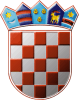 